 Wypominki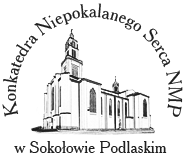 „Credo in (…) sanctorum communionem, remissionem peccatorum, carnis resurrectionem, vitam aeternam”~ ~ ~“Wierzę w (..) świętych obcowanie, grzechów odpuszczenie, ciała zmartwychwstanie, życie wieczne”………………………………………………………………………………………………………………………………………………………………………………………………………………………………………………………………………………………………………………………………………………………………………………………………………………………………………………………………………………………………………………………………………………………………………………………………………………………………………………………………Ofiarodawca: ………………………………...ofiara:………